"Selino"  VK Neustadt e.V.   Chemnitzerstraße 2                                                                                    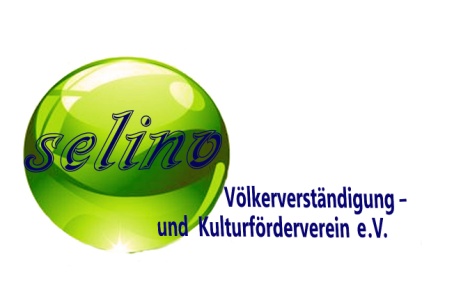    67433 Neustadt                                                                             Beitrittserklärung            Hiermit erkläre ich (Name des Mitglieds)meinen Eintritt in den Völkerverständigungs-und Kulturförderverein  "Selino" e.V.Name....................................................................    Vorname............................................................Geburtsdatum......................................................     PLZ/Wohnort.....................................................Straße..................................................................     Telefon..............................................................Handy..................................................................      E-Mail...............................................................Bitte Abteilung ankreuzen:O Tanz    O Familienorchester     O Chor     O Familientheater    O Freizeit/Senioren   O passivEinzugsermächtigung (SEPA-Basis-Lastschriftverfahren)Hiermit ermächtige ich den Völkerverständigungs-und Kulturförderverein  "Selino" e.V. widerruflich von meinem KontoIBAN.................................................................. bei der......................................................................Name des Kontoinhaber......................................................................................................................Straße, Hausnummer, PLZ, Ort...........................................................................................................den derzeit gültigen Monatsbeitrag in Höhe vonO 3,50 € Kinder bis 18Jahre     O 10,00 Erwachsener    O 18,00 € Familie    durch Lastschriftverfahren einzuziehen. Die Abbuchung sollO  1/2 - jährlich    O jährlich O  1/4 - jährlich (nur für Russische Schule am Samstag)erfolgen.Bei einer Änderung der Bankverbindung, die nicht gemeldet wurde, die Kosten werden dem Mitglied in Rechnung gestellt.Anmeldegebühr: 5,00 €Probezeit  3 Monate. Die Kündigung muss schriftlich erfolgen. Sie ist ausschließlich mit einer Frist  von sechs Wochen zu einem Quartalsende möglich.Kinder von Hartz IV-Empfängern können beim Jobcenter Deutsche Weinstraße, Friedrich-Ebert-Straße 17, 67433 Neustadt Bildungsgutscheine für den Mitgliedsbeitrag beantragen. Kopie der Beitrittserklärung und Mitgliedsbescheinigung werden vom Verein erstellt.Sondervereinbarung…...........................................................................................................................Datum, Unterschrift................................................................................................................................Identifikationsnummer: DE70VKN00001956072